Программа проведения вступительного испытания по «Рисунок с основами перспективы». для специальности 43.02.13 «Технологии парикмахерского искусства»Содержание вступительного испытания:     Абитуриент, поступающий на специальности   43.02.13 Технология парикмахерского искусства сдают вступительное испытание «Рисунок с основами перспективы».Цель вступительного испытания – определить уровень имеющейся у абитуриентов художественной подготовки, практического владения приемами рисунка, умение образно мыслить, что необходимо для овладения будущей специальностью.Перед началом вступительного испытания для абитуриентов проводятся консультации. На вступительное испытание абитуриенты приносят свои материалы:–      графические карандаши различной мягкости; –      стирательные резинки.Проведение вступительного испытания:      При входе в аудиторию поступающий предъявляет паспорт или документ, удостоверяющий личность и экзаменационный лист. Взамен экзаменационного листа ему выдают бумагу формата А3 и титульный лист экзаменационной работы. На оборотной стороне бумаги, проставляется номер экзаменационного листа абитуриента и ставится печать приемной комиссии.      Вступительное испытание начинается с оформления титульного листа:– поступающий заполняет ФИО;– член экзаменационной комиссии проставляет время начала вступительного испытания.     Время оформления титульного листа не входит во время вступительного  испытания.     После оформления титульного листа абитуриент в течение трёх астрономических часов выполняет рисунок ГИПСОВОЙ ГЕОМЕТРИЧЕСКОЙ ФИГУРЫ, с применением светотеневой моделировки.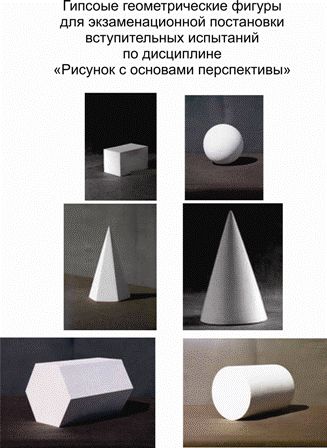     Экзаменационная постановка для абитуриентов специальности 43.02.02 Парикмахерское искусство и 43.02.13 Технология парикмахерского искусства: фигура  на основе тела вращения (шар, цилиндр, конус).    В случае необходимости, по устной просьбе, абитуриент может произвести замену испорченного листа. При этом испорченный лист изымается и уничтожается,  время на выполнение задания не увеличивается, о чем абитуриент предупреждается заранее. На титульном экзаменационном листе делается соответствующая запись с указанием времени, и подписей абитуриента и члена экзаменационной комиссии, выполнившего замену листа.      Абитуриенту запрещается подписывать выполненную работу, ставить какие-либо знаки, пометки.      Работы, содержащие подписи, посторонние знаки, пометки оцениваются как «не зачтено» без рассмотрения экзаменационной комиссией.      По окончании вступительного испытания абитуриенты сдают выполненные работы с прикрепленными к ним титульными листами председателю экзаменационной комиссии. Председатель экзаменационной комиссии проставляет в титульном листе время окончания работы.Проверка экзаменационных работ:       Председатель экзаменационной комиссии передаёт ответственному секретарю приемной комиссии экзаменационные работы с титульными листами.      Ответственный секретарь приемной комиссии осуществляет шифрование выполненных работ (шифр проставляется в титульном листе и на лицевой стороне экзаменационной работы).      После шифрования экзаменационные работы (без титульных листов) возвращаются председателю экзаменационной комиссии, который распределяет их между экзаменаторами для проверки.     Для проверки выполненные работы развешиваются в аудитории (мастерской) и оцениваются экзаменационной комиссией в соответствии с критериями оценки.      Оценка с указанием количества баллов выставляется прописью на лицевой стороне работы.
     Проверенные работы, а также заполненные экзаменационные ведомости с шифром, оценками (по пятибалльной шкале) и подписями проверявших экзаменаторов передаются ответственному секретарю приемной комиссии, который организует дешифровку работ. Экзаменационные ведомости после оформления их экзаменаторами закрываются и подписываются ответственным секретарем приемной комиссии.     Проверенные работы остаются в той же аудитории для проведения апелляции.     Экзаменационные работы не возвращаются.     Апелляция производится в течение следующего календарного дня после проведения вступительного испытания.
Критерии оценки экзаменационных работ:Максимальное количество баллов, которое абитуриент может получить за выполнение рисунка – 100, минимальное – 0. Далее, полученные  баллы переводятся  в зачетную систему оценки вступительного испытания.   Работа абитуриента оценивается по следующим критериям:Критерии оценки экзаменационной работы по рисункуШкала перевода набранного на экзамене количества баллов в зачетную систему оценок: Поступающие, которые по итогам проведения вступительного испытания набрали количество баллов от 100 до 41 (зачтено), обладают определенными творческими способностями для обучения по специальностям 43.02.02 "Парикмахерское искусство" и 43.02.13 "Технология парикмахерского искусства". Поступающие, которые по итогам проведения вступительного испытания набрали количество баллов  40 и меньше (не зачтено), не обладают определенными творческими способностями для обучения по специальностям 43.02.02 "Парикмахерское искусство" и 43.02.13 "Технология парикмахерского искусства.Поступающие могут использовать для подготовки к вступительному испытанию Методические рекомендации абитуриентам, разработанные экзаменационной комиссией.Методические рекомендации абитуриентамДля правильного выполнения Экзамена, перед абитуриентом ставятся следующие задачи:- Гармонизировать графическое изображение с пространством листа бумаги.- Показать последовательность работы над рисунком.-Правильно отобразить пропорции, объем, характер предмета.- Проявить владение графическими материалами при реализации пластических задач.- Проявить понимание категорий композиции (ритм, контраст, нюанс, равновесие).- Создать положительное эстетическое впечатление от работы.Для решения поставленных задач, абитуриент должен обладать пространственным и конструктивным видением, иметь представление о законах перспективного построения, хорошо владеть приемами рисунка, видеть тон, фактуру предметов, уметь передать с помощью соответствующих композиционных средств целостность и симметрию. Целостность проявляется в построении конструкции предмета, симметрия – в равновесии, похожести левой и правой частей объекта. В экзаменационном задании нужно обдуманно расположить изображение на картинной плоскости, приняв во внимание ее размер и формат в отношении сторон по вертикали и горизонтали. ПОСЛЕДОВАТЕЛЬНОСТЬ ВЫПОЛНЕНИЯ РИСУНКА ГИПСОВОЙ ГЕОМЕТРИЧЕСКОЙ ФИГУРЫ (ПРЕДМЕТА)Для успешного выполнения рисунка одной из гипсовых фигур, работу необходимо вести последовательно, по стадиям:1. Предварительный анализ постановки.2. Композиционное размещение.3. Конструктивный анализ предмета.4. Перспективное построение предмета с учетом конструктивных характеристик.5. Передача характера форм предмета и пропорций.Предварительный анализ постановки.Работа начинается с рассмотрения предмета с разных точек зрения. Необходимо выбрать наиболее интересную точку зрения, разместить предмет на листе бумаги, обратить внимание на освещение. Дневной рассеянный свет создаст мягкие тоновые переходы.
 В начале работы нужно определить самые темные и самые светлые места в предмете. Самое светлое, что есть в распоряжении рисующего, - это белая бумага, на которой делается рисунок. Самым темным будет тон карандаша, взятого в полную силу.Композиционное размещение.Рисунок надо расположить так, чтобы ни сверху, ни снизу, ни с боков не оставалось свободного места. Очень внимательным нужно быть при определении пропорций, неоднократно проверять себя при определении общей высоты и длины предмета.Конструктивный анализ предмета постановки.Поиск подлинной формы предмета, основанной на ее конструкции, - это правильный путь к выполнению рисунка. Поэтому, смотря на геометрическую фигуру, старайтесь за внешними формами разгадать истинную форму предмета, его конструкцию, а потом построить эту конструкцию в своем рисунке.Перспективное построение предмета с учетом конструктивных характеристик.Предмет нужно строить с учетом законов перспективы и конструкции геометрических тел; правильно найти линию горизонта и точки схода параллельных прямых.Передача характера формы предмета и пропорций.Во время работы нужно все время сравнивать стороны предмета между собой, находить, таким образом, соотношения и строить пропорциональные соотношения по рисунку.Удачи на экзамене!№  п/пКритерииКоличество снимаемых баллов Ошибки, за которые снимают баллы1.Грамотность построения1-30Нарушение законов построения перспективы; нарушение пропорций; искажение геометрического характера пространственных форм.2.Грамотность светотональной моделировки в передаче пространственных и материальных характеристик натуральной постановки1-20Искажение пластических и пространственных характеристик модели; ошибки в соотношении градаций освещенности.3.Художественная выразительность техники штриховки1-20Графическая небрежность в штриховке.4.Общее художественно-композиционное решение1-30Композиционные ошибки изображения в границах листа; композиционные ошибки в определении величины изображения.Оценка по зачетной системеЗачтеноНе зачтеноКоличество баллов100 – 4140-0